THE UNIVERSITY OF THE STATE OF NEW YORKTHE STATE EDUCATION DEPARTMENTAdult Career and Continuing Education Services (ACCES) Adult Education Programs and Policy (AEPP)Adult Education Compliance Self-Review/Monitoring FormProgram Year 2018-2019Annual submission is required for all agencies operating adult education programs funded by the Workforce Investment & Opportunity Act Title II (WIOA Title II), Employment Preparation Education (EPE),Welfare Education Program (WEP), and Adult Literacy Education (ALE).Please type or printThis Adult Education Compliance Self-Review/Monitoring Form will indicate whether NYSED-funded adult education programs comply with federal and State policy and regulation. The form examines compliance issues and not necessarily the quality of programs. Please indicate below ALL funding sources received and carefully review instructions on page 2 before completing the form.Agency receives the following funding (check ALL that apply):Reviewed by:	Date:  	AEPP Regional Liaison1Adult Education Compliance Self-Review/Monitoring Form – Instructions for CompletionThis compliance form has two purposes: for agencies to complete as a self-review and for Adult Education Programs and Policy (AEPP) staff to review/use as a monitoring tool during site visits. All agencies are required to complete the form and submit it to the AEPP office annually to ensure that critical compliance issues are being met. Per the directions at the bottom of the page, return one hard copy for our AEPP office program files and one electronic copy directly to your regional liaison for review. Your regional liaison will review the form and may contact the listed Program Contact for clarification.In addition to the required submission, it is strongly recommended that program managers review this information with internal staff as appropriate so all program staff are aware of funding-specific program requirements. It is an especially useful tool for new program managers and other new adult education program staff.General Instructions:The Compliance Self-Review/Monitoring Form is due November 15, 2018.It is required to return both a hard copy and an electronic copy to the contacts listed below*.All agencies must complete all items under General Requirements in each section of the form, as applicable.Agencies that receive funding from multiple sources only need to complete one form. Those that receive funding from EPE, and WIOA Title II Program Areas of Integrated English Literacy and Civics Education, Corrections Education and Other Institutionalized Education Programs, and/or Literacy Zones also must complete program area specific sections located at the end of the form in the Addendum sections. Note that these additional sections are required in addition to completion of the main body of the form. Please contact your AEPP regional liaison if you have any questions about which sections/items are required for your agency.Addendum A: EPE Programs OnlyAddendum B: WIOA Title II Program Area 2: Integrated English Literacy and Civics Education andWIOA Title II Program Area 3: Corrections Education and Other Institutionalized Education ProgramsAddendum C: WIOA Title II Enhancement Program: Literacy ZonesCheck a Yes or No compliance status in the spaces provided on the form. Indicate the data examined or process followed to determine the compliance status in each Evidence/Comments section. The Evidence/Comments section must be completed for each compliance item checked, regardless of whether checked Yes or No. Note that items have been added specific to Distance Education and some funding/program areas. For all items not applicable to your program, indicate N/A (Not Applicable) in the Evidence/Comments section. Do not leave any Evidence/Comments section blank.In particular, library and volunteer agencies will find items not applicable to their unique program design. Again, indicate N/A in the Evidence/Comments section and do not leave any section blank.*Please return a hard copy of this form to the AEPP office at:ACCES – AEPP, NYS Education Department, 89 Washington Avenue, 460 EBA, Albany, New York 12234*And, please return this form electronically to your regional liaison:Capital/North - Constance Carroll Central-Southern Tier – Kathy Sheehy Finger Lakes - Kathy SheehyHudson Valley – Constance Carroll Long Island – Kimberly Malcolm New York City – Patricia Mooney West - Kathy Sheehyconstance.carroll@nysed.gov constance.carroll@nysed.gov kathleen.sheehy@nysed.gov	constance.carroll@nysed.govkimberly.malcolm@nysed.gov patricia.mooney@nysed.gov kathleen.sheehy@nysed.gov2Compliance Self-Review/Monitoring Form Program Year 2018-2019ADULT EDUCATION COMPLIANCE SELF-REVIEW/MONITORING FORMINTAKE/ORIENTATIONSTUDENT ELIGIBILITYINSTRUCTIONAL SERVICES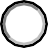 CASE MANAGEMENT/EDUCATION AND CAREER COUNSELINGPROGRAM PERSONNELSTAFF DEVELOPMENTASSESSMENTNETWORKINGFACILITIESPROGRAM ACCOUNTABILITYFISCAL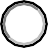 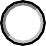 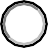 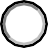 ADDENDUM A–EPE PROGRAMS ONLYGEOGRAPHIC RANGE (All EPE Programs)WORK EXPERIENCE (EPE Programs, As Applicable)ADDENDUM B–WIOA TITLE II PROGRAM AREAS 2 AND 3PROGRAM AREA 2:	INTEGRATED ENGLISH LITERACY AND CIVICSPROGRAM AREA 3:	CORRECTIONS EDUCATION AND OTHER INSTITUTIONALIZED EDUCATION PROGRAMSADDENDUM C–WIOA TITLE II ENHANCEMENT PROGRAM ENHANCEMENT PROGRAM: LITERACY ZONESAgency Name:Agency Name:Agency Name:Address:Address:Address:City:County:	Zip Code:County:	Zip Code:Program Contact Name and Title:Program Contact Name and Title:Program Contact Name and Title:Telephone:Telephone:E-mail:Funding SourceFunding SourceWIOA Title II: – Program Area 1: Adult Basic Education and Literacy ServicesWIOA Title II – Program Area 2: Integrated English Literacy and Civics Education (IEL/CE)Funding SourceFunding SourceWIOA Title II – Program Area 3: Corrections Education and Institutionalized Education ProgramsWIOA Title II – Enhancement Program: Literacy Zones (includes WEP funding)Funding SourceFunding SourceAdult Literacy Education (ALE)Employment Preparation Education (EPE)ItemGeneral Requirements – For All ProgramsCompliance StatusCompliance StatusEvidence/CommentsItemGeneral Requirements – For All ProgramsYesNoEvidence/Comments1.An in-person intake/orientation session is provided to every student, including an initial academic assessment on TABE or BEST Plus 2.0/Literacy as appropriate, completion of the Individual Student Record Form (ISRF), an Education and Employment Plan (EEP), the identification of goals, and a process to identify the strengths and weaknesses of students for placement in appropriate educationalprograms, with an appropriate referral process used as necessary.2.For EPE: The following Intake/Orientation activities may be used to generate EPE aid as long as they are provided by a certified teacher and are delivered in person: standardized assessment; the development of the EEP for individual students; completion of an Individual Student Record Form used for NRS/ASISTS purposes; other testing as appropriate to assist the teacher in developing an education plan forthe student, including screening for learning disabilities.3.The intake/orientation session explains support services, teacher/student roles and responsibilities, and deliverymodalities/instructional materials.4.Participants are presented with the following information in a format they can understand: Public Notice Under ADA, the name of the person acting as ADA Compliance Coordinator, and Three Step Grievance Policy. The ADA Signature Sheet has been signed and put into the student folder.Distance Education – If Applicable5.At an in-person intake/orientation, all participants are provided with information, either through an information session or an information sheet, outlining adult educational programming available in the area of residence.6.Students have completed the Project IDEAL Distance Education Survey.7.Intake/orientation includes a student/teacher contract and training in the curriculum and delivery modality.8.A referral process is in place to refer learners not appropriate for distance learning.ItemGeneral Requirements– For All ProgramsCompliance StatusCompliance StatusEvidence/CommentsItemGeneral Requirements– For All ProgramsYesNoEvidence/Comments1.WIOA Title II-funded students meet the age requirement, being 16 years of age or older, and are not enrolled or required to be enrolled in secondary school under NYS law.2.WIOA Title II-funded students may have earned a high school diploma but pretest at or below 12.9 on reading or math grade levels on the TABE or other assessment as deemed acceptable by NYSED are eligible to receive postsecondary readiness instruction.3.EPE-funded students claimed for EPE generation are 21 years of age or older and do not have high school diplomas or equivalent.4.EPE-funded students claimed for EPE II generation are 21 years of age or older and have a high school diploma or equivalent, but have limited basic education skills below 8.9 reading or math grade level asdetermined by the TABE.5.ESOL students scoring above 565 on the BEST Plus 2.0 pre-test are retested on the TABE or BEST Literacy. Those who will use TABE as a pre-test are then enrolled in ABE/ASE classes.6.Students enrolled in the Adult Secondary Education (ASE) programshave tested above the 8.9 grade level in reading or math.Distance Education – If Applicable7.Students enrolled in GRASP have TABE tested at grade level 9.0 or above in reading (NRS levels 5 and 6).8.Students enrolled in Skills To Make Adults Ready to Succeed (SMART) have TABE tested at grade level 4.0-7.9 in reading (NRS levels 3 and 4).9.ESOL students enrolled in Crossroads Café have tested with the BEST Plus 2.0 or BEST Literacy assessment at NRS level 4 or above.10.Students enrolled in NEDP (National External Diploma Program) have tested at or above grade level 9.0 in both reading and math, and are 21 years of age or older.11.Students coded in a Distance Education program are not coded in a traditional classroom program in the ASISTS database.ItemGeneral Requirements– For All ProgramsCompliance StatusCompliance StatusEvidence/CommentsItemGeneral Requirements– For All ProgramsYesNoEvidence/Comments1.The agency submits a Program Information Form (PIF) annually as required per funding source.2.Each traditional ABE, ASE, and ESOL program offers at minimum 150 hours of classroom instruction annually per student.3.Each traditional class operates at least six but not more than 20 hours per week.4.Each traditional class has no more than 20 students in attendance. Classes do not exceed an average daily attendance (ADA) of 25.5.For EPE: written waivers have been requested and approved for modifications to the limits set in Commissioner’s Regulations for class size and class hours stated above in Items 1–3.6.The agency documents student attendance by maintaining accurate attendance rosters noting the class and each student’s time in and time out. Completed attendance roster must be signed by the respective teacher verifying accuracy/authenticity. If computerized versions of attendance documents are used, they must contain the same level of detail as paper rosters, be printed/signed by respective teacher, andstored.7.ABE/ASE instructional strategies should be guided by the TABE diagnostic instrument, whether paper or computer-based.8.Education in a language other than English is not offered as a stand­ alone service.9.The agency adapts instructional strategies to allow for disability-related needs as reasonable.10.Instruction is individualized for each student.11.If instructional program includes non-academic content, for example, work readiness activities, instruction has at minimum 50% academic content per week.12.The program provides computer equipment, network, Internet access, software and maintenance for students and staff.13.Teachers incorporate technology within their instruction, so students are prepared to be successful in computer based testing and to be able to use computers in the workplace.14.For WIOA Title II: A technology summary of the past year’sactivities and technology plan for the current year are submitted annually to the AEPP office.Distance Education – If Applicable15.Students receive a home study assignment packet with a minimum of twelve hours worth of work twice a month (two week cycle) via regional library network, mail, by hand, or electronically through the Adult Education portal, e-Literacy NY. Exception: There are two months in a program year where there are more than four weeks in amonth and an additional assignment packet may be issued.16.Physical packets are delivered in proximity to the student’s residence. Students are made aware of multiple pick-up sites in their area.17.Instructors are available electronically, in writing or by telephone, to support learners (this time spent is not reimbursable, it is already a part of the formula)18.The nonacademic content of the packet, if used, is closely aligned with the individual students’ NRS goals for performance and their short andlong term goals in their Education and Employment Plan (EEP).19.Every teacher has access to Distance Education manuals, which must be used with the EPE and NRS manuals and include: The Program Manager and Instructor Guide for Distance Education obtained at the ACCES/AEPP web site, the GRASP (Giving Ready Adults a Study Program) Manual and if applicable, the online e-Literacy NY programguidelines obtained in training.20.The corrected assignments returned to the student show evidence of thorough teacher review and appropriate comments and questions.21.Students in NEDP (National External Degree Program) meet with the assessor face-to-face for one hour weekly to discuss assigned andcorrected work.22.Teachers maintain a teacher instructional log to document time spentpreparing and correcting assignment packets or working on other education related activities.23.Teachers maintain a student assignment log to track the packets sent out, completed packets returned, the assignments and the results of theassignments.24.Students are considered ACTIVE when they have returned theircompleted packet to the teacher, who has reviewed it and has sent out a new packet.25.The educational materials used are appropriate for the program, i.e.HSE level preparation materials for GRASP.26.GRASP programs have sufficient books available in all five areas of HSE preparation so each student can receive instruction in at least twoareas simultaneously.27.Programs using video/workbook series or online platforms are using them according to publisher guidelines.28.Student folders contain sufficiently detailed information so that other teachers can pick up instruction at any point.29.If tutoring is provided, a separate tutoring roster is maintained. Tutoring is provided either on a one on one basis, small group, or in a classroomsetting.30.For EPE: The Distance Education formula is used to claim EPE aid and is applied according to EPE guidelines.31.For EPE: The number of instructional hours claimed in a given week does not exceed the ACTIVE enrollment multiplied by .5For example, if a teacher works 40 hours in a given week, the ACTIVE enrollment cannot exceed 80.32.For EPE: Tutoring, if provided, generates traditional EPE and is coded as a traditional class offering in ASISTS. Distance Education teachers who tutor Distance Education students provide this instruction in addition to the hours of EPE generated by the Distance Education formula.33.For EPE: If applicable, a maximum of six hours (three hours per week)is claimed in a two-week period for the generation of traditional EPE for tutoring.ItemGeneral Requirements– For All ProgramsCompliance StatusCompliance StatusEvidence/CommentsItemGeneral Requirements– For All ProgramsYesNoEvidence/Comments1.For all WIOA Title II: At minimum, program provides one case manager for every 200 students served.2.An Education and Employment Plan (EEP) is developed for each student, which includes personal, educational and/or employment goals. The agency offers case management/education and career counseling services to ALL students.3.For EPE: Case management activities that are not directly related to intake/assessment/NRS are NOT used to generate EPE aid. Thisincludes counseling in areas such as substance abuse, child care, transportation, or social services.4.The agency follows NRS guidelines by using case management/education and career counseling services to achieve performance targets.5.The agency uses case management/education and career counseling to stabilize families and access benefits.6.The agency uses case management/education and career counseling to assist students preparing for a high school equivalency diploma,including transition to postsecondary study and training.ItemGeneral Requirements– For All ProgramsCompliance StatusCompliance StatusEvidence/CommentsItemGeneral Requirements– For All ProgramsYesNoEvidence/Comments1.For EPE: For programs operated by a public school district or BOCES, the instructional staff has valid temporary or permanent Pre­ K-12 NYSED teacher certification or NYSED adult education certification.2.For EPE: An adequate number of FTEs for administrative staff areassigned to the EPE program based on the EPE allocation. Refer to the current year’s EPE application for requirements.3.For EPE: An adequate number of FTEs for data staff are assigned to the EPE program based on the EPE allocation. Refer to the currentyear’s EPE application for requirements.4.The agency has designated a staff person to act as an ADA resource for complaints and record keeping.ItemGeneral Requirements– For All ProgramsCompliance StatusCompliance StatusEvidence/CommentsItemGeneral Requirements– For All ProgramsYesNoEvidence/Comments1.Program managers/administrators regularly attend program manager meetings held by the RAEN and NYSED.2.Instructional staff and counselors/case managers attend a minimum of fourteen hours of professional development annually related to their program area. All training is offered through the RAEN.3.For WIOA Title II: A staff development plan is submitted that describes the projected content area of training and the number of hours for each instructional, counselor/case manager andadministrator/supervisory positions related to this program.4.For WIOA Title II: All new instructional staff must attend the RAEN-sponsored learning disability training Learning to Achieve.5.Staff receives training in instructional methodologies to provide effective learning experiences for individuals with disabilities.6.All program staff attends NRS Foundations training within the past three years. Data manager and data entry staff must attend ASISTS Data Entry training within the past three years.7.All instructional staff attends training in NYSED/CUNY CareerKits.8.Staff receives training in technology initiatives to address the staff development needs identified in summaries of Technology Integration Self-Assessment, Distance Education Self-Assessment (if applicable).9.Staff that administers the TABE and BEST Plus 2.0 are trained/ recertified by the RAEN per AEPP requirements: TABE test administrators must be recertified every three years and trained BEST Plus 2.0 test administrators must take the BEST Refresher annually.Distance Education – If Applicable10.Agencies that are new Distance Education providers have received appropriate staff development before generating EPE state aid in order to thoroughly understand EPE guidelines relating to the Distance Education formula.11.Instructional staff of established Distance Education programs has attended or are scheduled to attend the approved Distance Education training provided through the RAEN by NYS certified trainers.12.Teachers are recertified in their content area (GRASP, SMART, or Crossroad’s Cafe) according to AEPP guidelines every three years.13.Staff must be trained in Distance Education 101 to understand Distance Education policy and procedures and must be recertified every three years.14.Staff has been trained in data collection and reporting in ASISTS according to the Distance Education formula.ItemGeneral Requirements– For All ProgramsCompliance StatusCompliance StatusEvidence/CommentsItemGeneral Requirements– For All ProgramsYesNoEvidence/Comments1.Students are pre-tested and post-tested in person, whether paper or computer-based format is used.2.For ABE/ASE, at minimum, the TABE locator tests in reading and math are used to determine the correct level TABE test to be administered.3.For ABE/ASE, TABE forms 9 and 10, Complete Battery, are used for assessment. 4.For ESOL, BEST Plus 2.0 is used for assessment. ESOL students scoring above 565 on the BEST Plus 2.0 pre-test are retested on the TABE or BEST Literacy.5.Pre-testing is done within the first twelve contact hours.6.Students in a class meeting 9 hours or less per week are post-tested at least every 40 to 60 contact hours within each fiscal year. 7.Students in a class meeting 10 or more hours per week are post-tested at least every 60 to 80 contact hours within each fiscal year. 8.Students in a volunteer tutoring program are post-tested at least every30 contact hours within a fiscal year. 9.If applicable, ASE students are referred to the TASC test only after they have completed a TASC Readiness Test.10.If applicable, programs refer ASE students to the TASC test with an accurately completed and signed T-TAF Form, which includes the Adult preparation program five-digit NYSED HSE test preparation program code.11.Federal guidelines state that every student must be able to demonstrate measurable skill gain. If students do not show gain for three consecutive fiscal years, they must be referred out for services.ItemGeneral Requirements– For All ProgramsCompliance StatusCompliance StatusEvidence/CommentsItemGeneral Requirements– For All ProgramsYesNoEvidence/Comments1.Agency attends local networking meetings conducted by their Regional Adult Education Network (RAEN).2.Agency develops a coordinated strategy with other literacy providers to meet the literacy needs in the local workforce investment area.3.Agency develops linkages and coordinates program planning with the local American Job Centers.4.Agency supports the local American Job Center system through the provision of literacy assessment as a core service.ItemGeneral Requirements– For All ProgramsCompliance StatusCompliance StatusEvidence/CommentsItemGeneral Requirements– For All ProgramsYesNoEvidence/Comments1.The facilities used to provide instruction are covered by fire and liability insurance and meet all applicable State or local fire and safety standards.2.The heating, lighting and ventilation of instructional facilities are conducive to learning.3.The facilities used to provide instruction are free of physical barriers, accommodating to adults and accessible to individuals withdisabilities. Where facilities do not meet these requirements, students are referred to alternate accessible locations.ItemGeneral Requirements– For All ProgramsCompliance StatusCompliance StatusEvidence/CommentsItemGeneral Requirements– For All ProgramsYesNoEvidence/Comments1.The agency uses the NYSED ASISTS database to record data to meet the National Reporting System (NRS) reporting requirements. Attendance data is entered at minimum on a monthly basis.2.The agency uses the state mandated and approved Individual Student Record Form (ISRF).3.The agency maintains an individual student record paper folder in a secured location accessible to NYSED for monitoring and audit purposes. These individual student folders must include the student’s ISRF, EEP, pre and post-test assessment score sheets, learning plans, samples of studentwork, and signed ADA.  These folders are kept confidential.4.The agency also maintains a student work folder accessible to the teacher and student, which includes student assignments, student assignment logs, and student goals and outcomes.5.The agency has implemented a plan to monitor data quality on a monthly basis as a minimum.6.The agency conducts follow-up student surveys and documents results in ASISTS per NRS guidelines.7.The agency has established a Program Improvement Team (PIT) that includes administrators, teachers, data staff, and case managers.  The PIT review NRS performance data a minimum of once per quarter and recommend changes aimed at student outcome improvement8.The agency has implemented a procedure for data entry in accordance with guidelines from NRS and ASISTS for reporting purposes including studentattendance data.Distance Education – If Applicable9.The agency codes classes in ASISTS per each DE program to allow for disaggregation of DE data.10.The student work folder, maintained by the teacher, includes teacher instructional logs, student assignment logs and work time record sheets.11.Agencies use the forms included in the Appendix of the Program Manager and Instructor Guide for Distance Education. At minimum agencies must maintain and have available for NYSED monitoring or audit purposes:The Teacher Instructional LogThe Student Assignment LogStudent Work-time Record SheetProject IDEAL DL SurveyItemGeneral Requirements– For All ProgramsCompliance StatusCompliance StatusEvidence/CommentsItemGeneral Requirements– For All ProgramsYesNoEvidence/Comments1.The agency follows cost principles as identified in OMB Circulars A­ 87 (school districts and BOCES), A-122 (community based organizations) and A-21 (institutions of higher education).2.The agency ensures that expenditures are properly documented. Referto A Guide to Grants Administration at http://www.oms.nysed.gov/cafe/guidance/Guide.html3.The agency prepares and submits final expenditure reports as specified in the grant award notice (FS-10F) by the required due date and certifies that expenses are true and correct. (Final filing dates are up to 30 days after the end of the project for State funded projects and up to90 days for federally funded projects.)4.The agency has appropriate checks and balances in place to ensure program expenses are related to the approved budget. Program andfiscal staff meet at least once in a program cycle (preferably January) to review expenditures and program needs.5.Adjustments to the budget are reviewed with AEPP before an amendment is submitted. The agency seeks prior approval for all budget amendments in a timely fashion but no later than May 31 of theprogram year.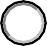 6.The agency safeguards assets by keeping an appropriate inventory of equipment, supplies and materials.7.The agency maintains payroll records for grant-funded personnel as required by the appropriate OMB circulars.8.The agency has a records retention plan in place that ensures both fiscal and student records are retained as required.9.The agency follows the local procurement procedures for subcontracting. The agency is aware of M/WBE requirements and the subcontracting limits as set forth by NYSED.10.For WIOA Title II: WIOA Title II funds are not used to support Career & Technical Education.11.For EPE: Programs that generate EPE funds include only those approved on the application.12.For EPE: An accurate process is in place for tracking and documenting EPE contact hours.13.For EPE: EPE funds are expended for the EPE program only.14.For EPE: Agency fiscal staff complies with policy that, within a given year, expenditures must meet or exceed revenues.ItemGeneral RequirementsCompliance StatusCompliance StatusEvidence/CommentsItemGeneral RequirementsYesNoEvidence/CommentsBOCESBOCESBOCESBOCES1.If BOCES operates traditional programs physically located in another BOCES district, signed agreements have been obtained and are on file from all school districts and BOCES districts in which the program is located, listing program offerings.2.If BOCES operates a Distance Education program serving students residing in other BOCES districts, signed agreements have been obtained and are on file from all school districts and BOCES districts in which students participating in the program reside.School DistrictsSchool DistrictsSchool DistrictsSchool Districts3.If a district operates a traditional program physically located within the boundaries of another school district, a signed agreement has been obtained and is on file from each district in which the programs are located.4.If a district operates a Distance Education program serving students who reside in other school districts, a signed agreement has been obtained and is on file from each district in which the students reside.ItemGeneral RequirementsCompliance StatusCompliance StatusEvidence/CommentsItemGeneral RequirementsYesNoEvidence/Comments1.The program consists of at least 50% traditional classroom hours each week, and at least 50% of the traditional program is academic.2.The traditional component consists of programs that are approved in the agency’s application.3.The work experience component is unpaid.4.Evidence is kept that a certified teacher visits the worksite at least once a week, and a staff person at the worksite supervises the student.5.Evidence is kept of the student’s attendance and tasks at the worksite.6.Evidence is kept that program completers have attained employment.ItemSpecific Program RequirementsCompliance StatusCompliance StatusEvidence/CommentsItemSpecific Program RequirementsYesNoEvidence/Comments    1.Instructional Services: The ESOL literacy curriculum clearly emphasizes contextualized instruction in collaboration with the training provider.    2.Training Component: No WIOA Title II funding is being used for the training component for IEL/CE program.     3.Training Component: All attendance for both the instructional and training services is recorded in ASISTSItemSpecific Program RequirementsCompliance StatusCompliance StatusEvidence/CommentsItemSpecific Program RequirementsYesNoEvidence/Comments1.Student Eligibility: Target population is those who are within five years of release.2.Instructional Services: The program overcomes potential barriers to limited technology/Internet access and provides instruction in digital literacy, preparation for computer-based testing and computer skills for the workforce.3.Case Management/Education and Career Counseling: Theprogram is connected with employers who indicate that they will hire students after release.4.Case Management/Education and Career Counseling: Program follows up with students who have been released from the institution to ascertain if they have obtained employment or entered postsecondary education.